Муниципальный этапНоминация «Техника и техническое творчество» 10-11 классы(Тестовые задания 1-25 оцениваются в 1 балл, задание 26 — в 10 баллов)1- передняя бабка (может быть написано также «коробка скоростей»), 2- задняя бабка, 3- станина,4- суппорт, 5- фартук суппорта, 6- поддон,7- задняя тумба, 8- передняя тумба, 9- пусковая коробка10- коробка подач.BK12 — вольфрамокобальтовый сплав с содержанием  кобальта 12%, карбида вольфрамаT14K8 — титановольфрамовый сплав с содержанием карбида титана 14%, кобальта 8%, карбида  вольфрама 78%.3.  1-Б, 2-А, 3-Г, 4-В.4. С зазором, так как диаметр отверстия больше диаметра вала. 5.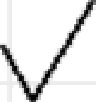 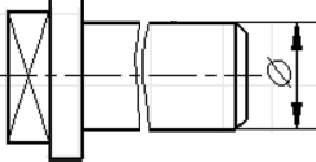 6.  п = 1000a V/n*D = 1000•30/3,14a 19 = 503	500. Выбирается ближайшая к расчетной частота вращения шпинделя.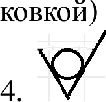 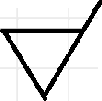 !!! ПРАВИЛЬНЫМ СЛЕДУЕТ СЧИТАТЬ ТАКЖЕ OTBET, В KOTOPOM УКАЗАНА ЧАСТОТА 502,849 — 503 !!!7.  17+0,5+0,25=17,75 мм.Вид фрезы	Рисунок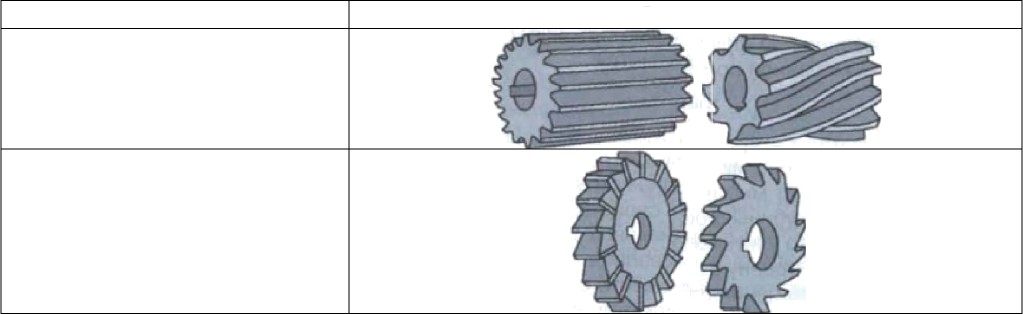 цилиндрическаядисковаяотрезная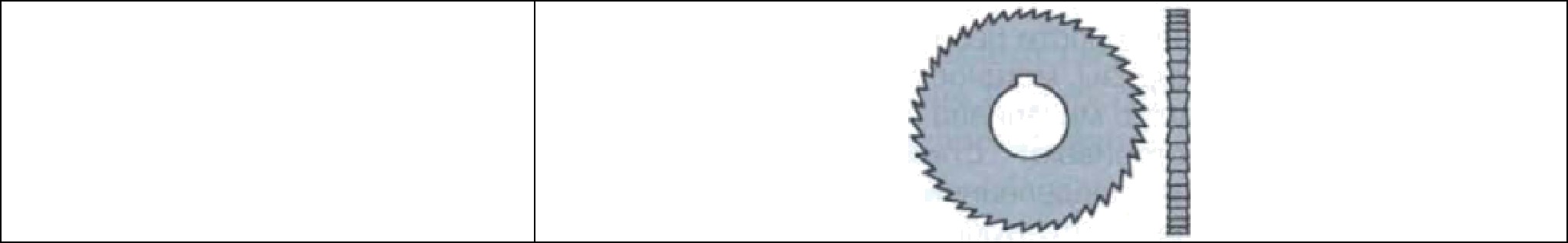 9.10. На чертеже может быть проставлена общая длина 80 мм, но в таком случае одного из размеров 20, 18, 4, 18, 20 не должно быть.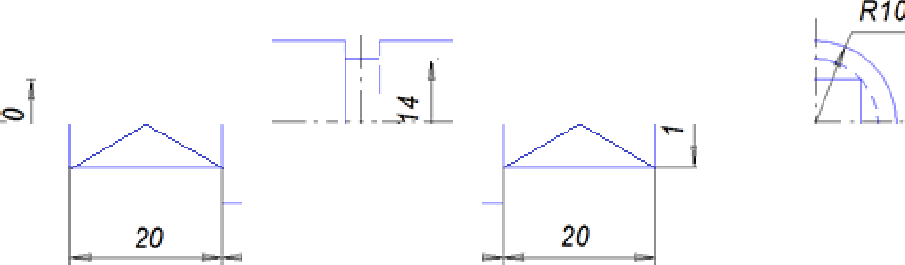 !!!  ПРАВИЛЬНЫМ	МОЖНО   СЧИТАТЬ   ТАКЖЕ   ЧЕРТЕЖ,   В   KOTOPOM   поверхностьвы т	og	робеих  сторон  сечением   10x10,  которая  имеет  плоскую  форму,  не  отмечена   на11. .1-B, 2-Г, 3-Б, 4-А.12. !!! ОЦЕНИВАТЬ  OTBET УЧЕНИКА СЛЕДУЕТ  ПО ОБЩЕМУ СМЫСЛУ !!!е: за  алк 'а   ыс мкfiе heт?.тжиг  низкоуглеродистым сталям,13. nz= nz zi/zz.= 300 8/24 = 100 об/мин14.  1-Б, 2-В, 3-A.'	Ч	Е	К	А	Н	в)  для резьбы диаметром  8 мм.Ламели (или соединение  на ламель)Э	К	С	Т	Р	У	3	И	Я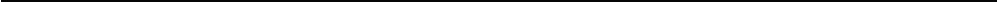 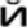 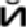 19.20. .!!! ОЦЕНИВАТЬ OTBET УЧЕНИКА СЛЕДУЕТ ПО ОБЩЕМУ СМЫСЛУ !!! Примерная  схема со светодиодами: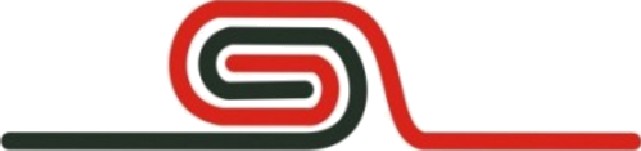 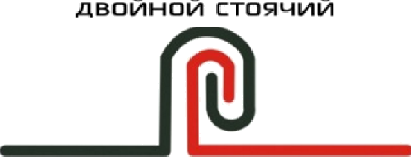 VD1	VD2	VD3	VD4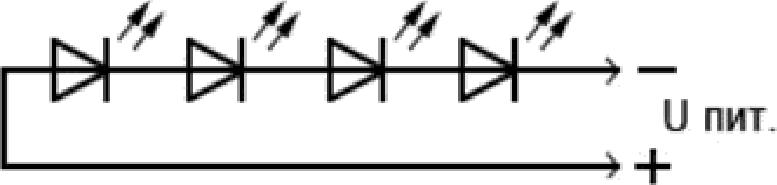 Менее предпочтителен, но возможен и, например, такой вариант изображения в качестве ответа: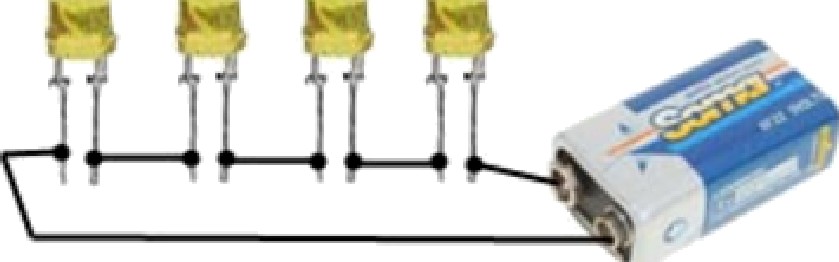 21.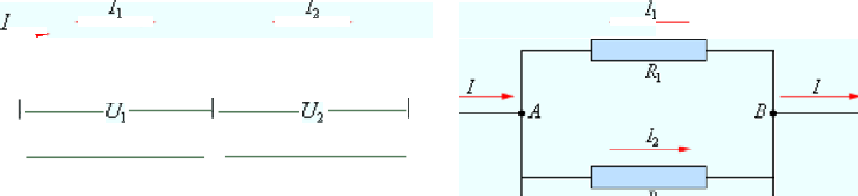 22. 6) не изменится.23. г), 6).24. !!! ОЦЕНИВАТЬ OTBET УЧЕНИКА СЛЕДУЕТ ПО ОБЩЕМУ СМЫСЛУ !!! Биопластмассы после использования быстро разлагаются и не загрязняют окружающую среду.25. д) 26 А.26. Критерии оценивания творческот задания с развёрнутым ответомУтверждение  по обозначениям  на чертежахДаНет1.	при необходимости  выделения  на чертеже плоских поверхностей предмета на них проводят диагонали сплошными тонкими линиями, например, так как показано на рисунке2.	этот	знак	применяют	для	обозначения	шероховатости поверхности без указания способа обработки3.	этот	знак	используется	для	обозначения	шероховатости поверхности,		образуемой	без   уqаления  слоя  материала	(литьем,этот знак для обозначения шероховатости поверхности, при образовании которой обязательно  уqаление слоя материалаВОРОНЕНИЕПоследовательное соединениеПараллельное соединениеРисунокА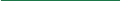 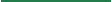 Сила тока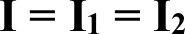 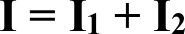 Напряжениер	- ».  + »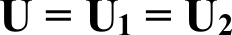 СопротивлениеR -  R, + Ru1/R  -  1/Rj + 1/RzСодержание вернот ответаКол-вобаллов1. Эскиз изделия выполнен правильно:выполнение эскиза в масштабе;указание на эскизе штрих-пунктирной (осевой) линии;указание на эскизе габаритных размеров.2 6.2. Материал изготовления выбран и обоснован1 6.3. Выбрано оборудование, на котором будет изготовлено данное изделие1 6.4. Перечислены основные технологические операции, которые должныбыть применены при изготовлении2 6.5. Перечислены все инструменты и приспособления, необходимые дляизготовления данного изделия, согласно перечню технологических операций, который привел ученик (см. пункт 4)Примечание. Если перечислено около 90% инструментов и приспособлений можно поставить 2 балла.2 6.6. Грамотно подобран вид отделки1 6.7. Предложен авторский дизайн готового изделия1 6.Примечание. Баллы не дробитьИтого:10 6.